الأرقام الرومانيةالأرقام العربية :  1, 2, 3, 4, 5, 6,7, 8, 9, الأرقام الرومانية: I, V, X, L, Cالترقيم الروماني يستخدم في الكتابة للتواريخ والدرجات وأشهر السنة. أيضا الأرقام التي في الساعة وفصول بعض الكتب وكتابة السنة على بعض المباني. معلومة مثيرة:  في روما القديمة، رقم صفر كان يتداول في الحساب كصفر والذي يعني (لاشيء) لكنهم لم يكونوا يعدونه رقماً ولكنه يكتب فقط كلمة صفر.القاعدة الأولى للترقيم الرومانيالرقم I  والرقم X  يمكن أن يتكرروا بجانب بعض بحد أقصى ثلاث مرات كما بالجدول التالي:القاعدة الثانية للترقيم الرومانيالرقم  B والرقم L  لايمكن أ يتكرروا لذلك X = 10  وحيث أن B=5  لذلك لايمكن أن نقول أن BB=10  لأن B  ورقم L  لايمكن أن يتكرروا حسب القاعدة الثانيةالقاعدة الثالثةعندما يكون الرقم الصغير أولاً وقبل الرقم الكبير، هذا يعني أن الرقم الصغير يطرح من الكبير مثال: الرقمIV   معناه أننا نقوم بطرح I  من الرقم V  مما يعني 5-1=4وهذه أمثله أخرىIV = 5 – 1 = 4IX = 10 – 1 = 9XL = 50 – 10 = 40XC = 100 – 10 = 90القاعدة الرابعةعندما يكون الرقم الصغير بعد الرقم الكبيرو هذا يعني أننا نقوم بجمع الأرقاممثال: VI  معناها 5+1=6وهذه أمثله أخرىXV = 10 + 5 = 15XXVIII = 20 + 5 + 3 = 28أسئلة:أكتب الأرقام هذه بالطريقة الرمانية 1, 5, 50,100أكتب بالترقيم الروماني التالي:الأعداد الزوجية الموجودة في أول عشر أرقام (من ١ إلى ١٠)الأعداد الفردية الموجودة في أول عشر أرقام (من ١ إلى ١٠)اكتب بالترقيم العربي هذه الأرقام V , C , IV , VI , IXأكمل الجدول التالي:اكتب الأرقام العربية التي تقابل الترقيم الروماني بالفراغات التالية:    III 	     ;     XII 	                ;        XX 	          ;              XXX 	            ;XXII 	      ;      XXVIII 	     ;       XLVI 	         ;               LXXX 	            ;اكتب الأرقام الرومانية التي تقابل الترقيم العربي بالفراغات التالية:45  	                66  	                            37  	                          69  __________ 24  	                28 	                             99  	                          100  	________اكتب الأرقام الرومانية من ٤٠ إلى ٥٠ اكتب جميع الأرقام الرومانية  الفردية من ٤٠ إلى ٥٠ وصل الأرقام العربية بما يقابلها من الأرقام الرومانيةفي السؤال الثاني، ضع في المربع علامة = أو < أو > (يساوي أو أكبر من أو أصغر من )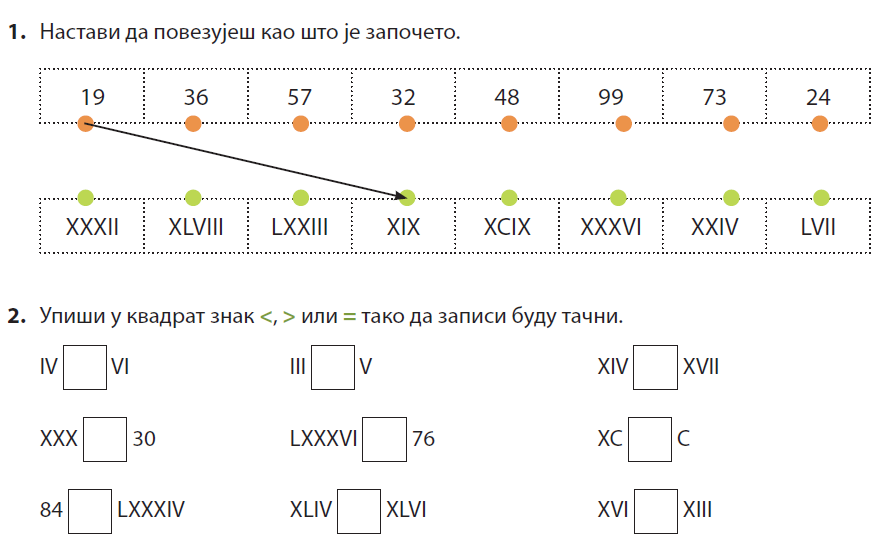 الأرقام الرومانيةIVXLCالأرقام العربية151050100 أرقام مكتوبة بالترقيم الرومانيIIIIIIIVVVIVIIVIIIIXX أرقام مكتوبة بالترقيم العربي12345678910I = 1II = 1 + 1III = 1 + 1 + 1X = 10XX = 10 + 10XXX = 10 + 10 + 10الأرقام الرومانيةXIXIIXIIIXIVXVXVIXVIIXVIIIXIXXXمايقابلها بالترقيم العربي11121314151617181920الأرقام العربيةالأرقام الرومانية2X                        XIX10050